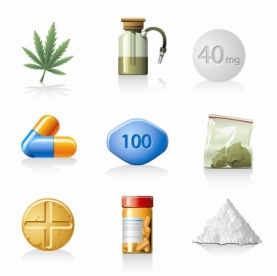 2013 Annual Report onMarch 2014Submitted to the Maine Legislature byMaine Department of LaborBureau of Labor Standards Substance Abuse Testing By Maine Employers2013Mark B. DawsonBureau of Labor StandardsMaine Department of LaborThe Maine Department of Labor provides equal opportunity employment and programs.Auxiliary aids and services are available to individuals with disabilities upon request.Telephone (207) 623-7900     TTY Users Call Maine Relay 711     FAX (207) 623-7937This publication is available at: http://www.maine.gov/labor/labor_stats/publications/substanceabuse/ScopeThe Maine Department of Labor (MDOL) is submitting this report to the Joint Standing Committee on Labor, Commerce, Research and Economic Development in accordance with the Maine Substance Abuse Testing Law, Title 26 M.R.S.A.§690. The Maine Substance Abuse Testing Law is intended to protect the privacy rights of employees, yet allow an employer to administer testing, to ensure proper testing procedures, to ensure that an employee with a substance abuse problem receives an opportunity for rehabilitation and treatment, and to eliminate drug abuse in the workplace.  The law was initially enacted in 1989 and was amended by the Legislature in 1995, 1999, 2001, 2003, 2005, 2007, 2009 and 2011.This report pertains only to employer testing activities under Maine law. It is not a comprehensive study of workplace substance abuse testing because it does not include individuals who are tested under federal testing programs, which are outside the scope of state testing law.  Further, it does not include non-federal employee testing data from some employers who have been exempted under the most recent amendment to the Maine law.PracticeThe administration of the Maine Drug Testing Law is a collaborative effort of the following agencies:Maine Department of Labor, Bureau of Labor Standards (BLS)Reviews and approves substance abuse testing policies.Collects the annual reports of substance abuse testing.Analyzes testing data and publishes this annual report.Department of Health and Human Services, Health and Environmental TestingLaboratoryResponsible for the licensing of laboratories that Maine employers can use for testing of controlled substances. For a list of approved testing laboratories, contact the Maine Department of Labor. Department of Health and Human Services, Office of Substance AbuseAny employer with more than 20 full-time employees must have a functioning Employee Assistance Program (EAP) prior to testing their employees, as stated in Title 26 M.R.S.A. §683, 1. The EAP must be certified by the Department of Health and Human Services and certification must be renewed every two years.Any employer desiring to undertake substance abuse testing of current or prospective employees, other than those tested under federal regulations, must submit a substance abuse testing policy to the Maine Department of Labor. An employer may not commence testing until the MDOL has notified the employer that the policy has been approved and the employer has given proper notice to its employees. Policy templates developed by the Maine Department of Labor help employers develop substance abuse policies for their workplaces and make it easier for the MDOL to review company policies. The policy templates are available on the MDOL website: www.maine.gov/labor/labor_laws/substance_abuse_testing. (The template is suggested wording that an employer can use to begin the policy development process. This template should not be confused with the model policy suggested in LD 1669, which would create one master policy for implementation by each employer.)SurveyEach employer with a drug testing policy approved by the Maine Department of Labor (see Appendix 1) is required to report its testing activities annually. This is accomplished via a mandatory survey conducted by the Department. Survey notices are mailed to all employers with active policies in mid-December each year and data collection continues into January. Exempt employers are also invited to participate in the survey to the extent of any drug testing they perform on non-federally regulated applicants or employees.  Information gathered from the survey includes the number of tests by type (applicant, probable cause or random/arbitrary), the substances tested for, and the number of positive tests for each substance. Survey data are processed directly into this report.Results by Type of TestTable 1 below provides the results of employer drug testing in 2013 based on the types of drug tests that were taken. They include:Applicant Testing Applicant testing is for individuals who have been offered employment with a company or placed on a roster of eligibility for employment. Testing is conducted before the individual is hired. Employee Testing—Probable CauseProbable cause testing is conducted where reasonable grounds exist to believe that an existing employee may be under the influence of a substance of abuse. Employee Testing—Random/Arbitrary Random testing is a method of selection in which all employees have an equal potential of selection by random chance. Some employers with random testing policies select from their pool of safety or performance sensitive positions, while most employers include all employees in the selection process.  Arbitrary testing is based on criteria unrelated to substance abuse, such as the anniversary of hire date. *Invalid tests include those with discrepancies that could involve specimen acquisition, sample protection, chain of custody, security, or validation of testing / analytical equipment or procedures.  In some cases, invalid tests can be re-taken* Results by IndustryTable 2 shows testing results for each industry, based on the North American Industrial Classification System (NAICS) code.   The Services industry conducted the most tests in 2013. The Trade industry had the highest percentage of positive results.  The highest subsector is the wood products manufacturing industry.Results by SubstanceTable 3 shows the results of testing in 2013 by substance.   Many employers use a common five- panel test including Cannabinoids, Amphetamines, Cocaine, Opiates, and Phencyclidine. In 2013 tests, 4.5 percent of tests had a positive result. Cannabinoids accounted for 81.2 percent of all positive test results.Controlled Substances and Drug Names:Cannabinoids:	Hashish*	Marijuana*	Tetrahydrocannabinol (THC) *Depressants:	Barbiturates*	Benzodiazepines*	Glutethimide	Methaqualone*Hallucinogens:	Amphetamine Variants*	LSD	Mescaline and Peyote	Phencyclidine (PCP, angel dust)*	Phencyclidine AnalogsNarcotics:	Codeine	Heroin*	Hydromorphone	Meperidine (Pethidine)	Methadone*	Morphine*	Opium*Stimulants:	Amphetamines*	Cocaine*	Methylphenidate	Phenmetrazine* Substances currently approved for drug testing under Maine law.Year-by-Year ResultsRegulation of testing for use of controlled substances has been in effect under Maine law since September 30, 1989. Since then results have been collected every year. The number of employers with approved policies has increased steadily since that time. The highest percentage of positive tests was 4.9 percent, occurring in 2007 and 2002. The lowest percent positive was 2.0 percent, occurring in 1993. Note that there is a steady increase in the share of positive tests for applicant and probable cause testing. Maine law prohibits probable-cause testing for the first probable-cause event, so probable-cause testing requires an employee to have at least two probable-cause events in order for an employer to require a drug test. Substance Abuse Testing by Maine EmployersTable 1: Results by Test TypeMaine, 2013Table 1: Results by Test TypeMaine, 2013Table 1: Results by Test TypeMaine, 2013Table 1: Results by Test TypeMaine, 2013Table 1: Results by Test TypeMaine, 2013Table 1: Results by Test TypeMaine, 2013Table 1: Results by Test TypeMaine, 2013ApplicantTestsApplicant Percent PositiveProbable Cause TestsProbable Cause Percent PositiveRandom/ Arbitrary TestsRandom/ Arbitrary Percent PositiveTotal Tests23,28444897Total Invalid Tests*370.2%00%10.1%Total Positive Results10684.6%36.8%293.2%Cannabinoids8693.7%12.3%232.6%Cocaine430.2%00.0%20.2%Amphetamines780.3%00.0%00.0%Opiates340.1%12.3%20.2%Methadone120.1%00.0%00.0%Phencyclidine150.1%00.0%00.0%Benzodiazepines110.0%00.0%00.0%Alcohol10.0%12.3%00.0%Barbiturates40.0%00.0%00.0%Methaqualone30.0%00.0%00.0%Applicant Testing ApprovedProbable Cause Testing ApprovedRandom or Arbitrary testing Approved2013 Survey ResponseInvoked Exemption per 26MRSA §681.8.C@WORK Personnel Services7/2/19961 Parts, Inc./Carquest11/25/19974/27/19994/27/1999A A A of Northern New England, Inc10/29/2003A B C Supply Company, Inc12/2/200912/2/2009A C S6/7/20066/7/2006A V X Tantalum Corp.9/27/2000A W S2/24/1999Acadia insurance07/02/2013Acme-Monaco Corporation1/7/2003Acuren Inspection10/6/2000ADECCO Employment Services8/12/1997Aetna, Inc2/16/2000AG World Support Systems, LLC3/25/2010Air Temp, Inc8/6/2003Alexander & Associates1/2/20014/1/2003Allstate Insurance Company3/25/1991AMEC Earth & Environmental, Inc11/17/2010American Aerial Services, Inc5/11/20073/4/20083/4/2008American Industrial Construction, LLC4/15/20116/16/20116/16/2011American Red Cross Blood Services, N. E. Region8/22/2005American Steel and Aluminum Corporation4/30/2001AmeriCold Logistics, LLC1/18/2008Androscoggin Home Care & Hospice3/30/20072/20/2009Apothecary by Design04/25/201310/07/2013Applicator Sales & Service, Inc2/7/2007Aroostook Medical Center11/15/2010ASRC Federal Holding Company6/23/2011Associated Grocers of New England Inc,5/3/2011Atlantic Pest Solutions8/22/2011Atlantic Scaffolding Co.12/3/20074/29/2008Atwood Lobster Company10/13/2006Auburn, City of6/9/1994Automotive Supply Associates, Inc12/6/200712/6/2007B & M Baked Beans9/4/2002B B I Waste / Blow Bros.9/11/2008B J's Wholesale Club, Inc6/9/1994Backyard Farms, LLC8/15/2006Baileyville Police Dept.2/24/19997/22/20027/22/2002Balance Staffing5/10/2011Balfour Beatty investment, Inc.02/01/20132/26/2013Bancroft Contracting Corp2/1/1994Bangor Area Visiting Nurses12/16/1992Bangor Gas Company6/11/20024/12/2005Bangor Hydro Electric Company12/23/2009Bangor International Airport10/26/200510/26/200510/26/2005Bank of America Child Development Center4/30/2002Barber Foods9/9/1997Barclays4/30/2008Bath Iron Works2/27/19909/4/20029/4/2002Bath Water District1/29/2003Beacon Partners10/26/2012Best Buy Stores LP12/16/1998Best Employment Services3/21/2012Biddeford Internet Corporation8/11/2005Big Brothers Big Sisters6/28/2010Black Bear Development, LLCBlake Equipment Company12/21/199812/21/1998Bob's Discount Furniture of Massachusetts3/11/2004Boise Structural Solutions6/3/200910/5/2009Bonney Staffing Center1/2/2003Brewer Housing Authority9/11/2008Brewer, City of12/12/2000Brockway-Smith1/28/2003C C B, Inc6/2/1998C C I Systems, Inc6/21/20026/21/20026/21/2002C E C Entertainment2/10/2009C P M Constructors5/9/2007C. N. Brown Company6/6/2001Cabela's Retail, Inc1/15/2008Calais, City of6/3/2003Calpine Westbrook Energy Center10/18/1999Capital Area Staffing Solutions9/7/2006Carbonite12/8/2011Cascades Auburn Fiber8/8/20078/16/2006Casella Waste Systems, Inc12/16/1998Casey Industrial, Inc4/10/2007CCH Small Firm Services11/19/2008Central Maine Conditioning Clinic, Inc3/1/20116/15/2011Central Maine FCU3/26/2009Central Maine Power (Iberdrola)10/18/1990CES, Inc3/31/20103/31/2010Chadwick BaRoss, Inc7/21/1993Cianbro Corporation2/27/19902/27/19902/27/1990Cives Steel Company10/18/199012/28/1998Coca-Cola Bottling Co. of Northern New England12/29/19928/17/1993Columbia Air Services-B H B, LLC6/23/200511/30/2005Columbia Forest Products11/30/2007Commercial Delivery Systems, LLC5/13/20056/24/20056/24/2005Community Concepts, Inc10/24/2001Community Pharmacies LP2/28/2011Consigli Construction Company6/30/2008Contech Construction Product, Inc6/17/2006Contemporary Staffing Solutions8/12/2009Corinth Wood Pellets, LLC1/26/2007Corning, Inc9/19/2001Correct Care Solutions6/4/20128/9/20128/9/2012Coutts Brothers, Inc.9/27/2013CoWorx Staffing Services, LLC3/14/2007CPRC Group4/3/2006Craft Beer Guild Distributing of Maine10/15/2013CRI-SIL, LLC10/24/2000Crystal Clear Communication4/16/2009Cummins Northeast, LLCD & G Machine Products, Inc7/31/1991D. L. Thurrott Air1/28/2002Dahl-Chase Diagnostic Services4/25/2011Damon Mechanical Services4/13/2005Danforth Habilitation5/28/2008Darden Restaurants, Inc1/16/20129/17/1999Davey Tree Expert Company10/24/200810/24/200810/24/2008Davis Brothers, Inc8/7/20138/7/2013Dealer Tire8/9/20138/9/2013Dennis Paper & Food Service12/24/1991Designtex10/12/2011Dingley Press8/5/2006Diver Down Underwater Services12/4/2001Doherty Employment Group11/15/200711/15/2007Down East Toyota-Scion-Buick2/9/2000Dragon Products6/7/20075/19/2011Ducktrap River of Maine12/28/1998Duratherm Window Corporation10/8/2003Dysarts Service6/28/2010E. S. Boulos Company6/2/1998Eastern Fire Protection/Eastern Sprinkler Services10/8/2003Eastern Maine Healthcare1/15/1991East Point Eldercare Services3/26/2013Eaton Electrical, Inc9/2/1999Ed Hodsdon Masonry4/29/2008Education Management, LLC8/13/2013Edward D Jones & Co.3/23/2012Electronic Mobility Controls3/31/2010Eliason Dental Lab3/26/20133/26/2013Ellen M. Leach Memorial Home6/21/2012Ellsworth Builders Supply, Inc9/25/1990Elmet Technologies10/4/1990Emery-Waterhouse4/8/1998Energy & Resource Solutions9/17/20129/17/2012Energy East Management Corp.7/7/2003Enterprise Engineering, Inc9/10/200210/16/200210/16/2002Enterprise Trenchless Technologies5/21/2010Enviro Mats, Inc3/22/2011Environmental Projects, Inc6/30/2008ESOCO Orrington, Inc6/3/1992Etna, Town of2/19/20092/19/20092/19/2009Everett J. Prescott2/25/2000Evonik Cyro, LLC7/24/1990Express Personnel Services10/12/2006F M C  Corp.3/22/19905/18/19935/18/1993F P L Energy Maine Operating Services, LLC6/23/2000F.A. Peabody Company6/21/2012FairPoint Communications10/5/199410/5/199410/5/1994Federal Marine Terminals, Inc3/25/20093/25/20093/25/2009Federal Program Integrators, LLC8/4/2010Fiber Materials, Inc6/27/1990First Protection Services, Inc2/18/20045/13/20089/16/2009Fisher Engineering2/23/20123/5/2012Flemish Master Weavers11/21/1990Forest Avenue Veterinary Hospital9/15/2009Formed Fiber Technologies, Inc12/12/2000Formtek, Inc4/23/2004Fraser Papers Ltd.4/15/19949/23/1998Fraser Timber Ltd.8/10/20078/10/2007Fresenius Medical Care4/22/2011Fulghum Fibres, Inc10/8/199712/12/200712/12/2007Fuller Marine5/7/20095/7/20095/7/2009G A C Chemical Corporation8/19/2005Gagne & Son Concrete Blocks, Inc3/12/2004Ganneston Construction Corporation1/14/2009Garelick Farms of Maine5/20/1998General Dynamics ATP2/28/19908/7/19916/16/1993General Electric (Auburn)10/18/1990General Electric (Bangor)5/24/19908/31/20118/31/2011General Electric Power & Water3/20/20123/20/2012Genplex, Inc9/15/2009Genuine Parts Company9/27/200510/14/2005Giroux Oil Service Company11/3/2004Global Environmental Solutions, Inc1/28/2011Gorham Sand & Gravel6/21/2010Grainger Industrial Supply5/30/2000Great Falls Construction11/17/2006Green Valley Association10/24/2013Griffin Greenhouse and Nursery6/13/2012Guardian Pharmacy, LLC6/4/2010Guardsmark, LLC12/5/1996Gulf Oil Limited Partnership8/12/20088/12/20088/12/2008H M S Host International1/5/1996H P Hood, LLC5/15/2003H. Finkleman Co. - Schnitzer NorthEast4/5/2007Hale Trailer Brake & Wheel, Inc8/6/2003Haley's Metal Shop1/8/20045/9/2007Hamlin Inc., Process Piping6/15/2012Hampden Department of Public Safety1/27/1999Hancock Lumber4/29/1991Hanger, Inc.3/3/2010Hannaford Brothers Distribution Center5/18/19937/25/200010/1/1996Harbor Technologies LLC9/20/2012Haskell Lumber6/1/2007Hawkeye, LLC2/3/2010Hertz Corporation, The6/11/2002Hinckley Co., LLC, The9/4/2002Hollywood Slots at Bangor6/29/20054/27/2007Home Depot11/1/1996Home Instead Senior Card dba Lighthouse Elder2/26/2013Horizon Solutions, LLC12/15/2010Houlton Police Department10/19/2007Huber Engineered Woods, LLC4/29/19914/29/1991Huhtamaki7/24/19907/30/1999Hussey Seating Company12/24/1990Huttig Building Products1/14/20091/14/20091/14/2009ICON Connections, Inc3/17/2009Idearc Media Corp.5/25/2008IFCO Systems North America2/3/2012Ikon Office Solutions, Inc2/24/1999Imerys/Americarb, Inc7/14/2000Indotronix International Corporation9/8/2013INFAB Refractories7/22/1993Innovative Distribution Services9/1/2000Insurance Services Office, Inc10/31/2008Irving Forest Products (Dixfield Sawmill)3/1/20107/14/2010Irving Woodlands, LLC4/12/2011Irwin Tools11/13/2013Jagger Brothers, Inc5/14/2001Jean's Waterproofing, Inc7/8/2004Johns Manville (Lewiston)1/21/1997Johnson & Jordan, Inc3/11/2005Johnson Outdoors Watercraft, Inc2/25/20032/25/2003Jotul North America6/4/2010Kassbohrer All Terrain Vehicles, Inc10/24/2000Katahdin Forest Products/Cedar Ideas1/18/20051/18/2005Katahdin Valley Health Center2/1/2013KBR, Inc.4/29/19912/22/19992/22/1999Keeley Crane Service6/30/2008Kelly Services, Inc1/30/2003Kelsey's Appliance Village7/12/2011Kennebunkport Police Department3/28/2002KidsPeace National Centers of New England5/5/2000Kohl's Department Stores8/4/2004Kris-Way Truck Leasing, Inc2/11/2009Labor Ready Northeast3/26/2013L & B Electrical Contractors, Inc2/25/2003L K Q Gorham Auto Parts, Inc12/6/20048/17/2005L M S Intellibound, Inc2/8/2004Lane Construction Corp., The12/16/19924/11/20124/11/2012Layne Christensen Company5/30/2012Lewiston, City of4/8/2008Lincare, Inc2/9/2000Lincoln Paper and Tissue, LLC1/12/2005Lohmann Animal Health International12/4/2001Lonza Rockland12/23/2005Louisiana-Pacific Corporation5/20/19985/20/19985/20/1998Lowe's Home Centers, Inc11/3/2004Lucas Tree Expert Company, Inc4/29/1991M B Bark4/3/2006Madison Paper Industries4/19/1990Maine Business Services4/30/2002Maine Distributors5/2/2007Maine Drilling and Blasting9/9/1999Maine Medical Center9/25/2008Maine Medical Partners6/8/2010Maine Organic Therapy5/31/20115/31/20115/31/2011Maine Plastics7/21/2000Maine Public Service6/13/1990Maine Veteran's Homes9/10/2009Maine Woods Company, LLC4/21/1999Mainely Vinyl, Inc9/21/1998MaineToday Media, Inc8/24/2005Marion Transfer Station, Inc4/12/20054/12/20054/12/2005Marquis Heating8/8/2007Marriott International10/17/1995Mathews Brothers Company10/26/2006Max Finkelstein, Inc5/21/2009McCain Foods USA, Inc2/24/19924/28/19984/28/1998McHale & Associates, Inc12/31/200912/31/20092/18/2010Medical Staffing Network3/28/2002Mercy Hospital11/20/2008Messer Truck Equipment4/23/2012Met Life6/3/2009Metz Culinary Management1/22/2013Mexico Water District10/29/200310/29/2003Microdyne Outsourcing, Inc7/9/2010Mid Coast Health Services6/7/2012Mid State Machine Products5/15/19908/14/19908/14/1990Midwest Price Co., LLC9/27/20002/12/20022/12/2002Milo Water District9/15/200410/25/200410/25/2004Milton CAT8/2/2005Modern Pest Services11/17/2006Montreal, Maine & Atlantic Railway6/19/1998Morin Brick Company6/15/2010Mount Hope Cemetery Corporation4/15/1995Mountain Ltd9/12/20129/12/2012Mr. Signs, Inc10/22/200710/22/2007Multiband9/15/2005MYR Group, Inc2/4/20115/4/2011N R F Distributors, Inc6/30/2004Nadeau's Refrigeration7/23/2009Nappi Distributors3/29/2010National Filter Media6/7/2013Naturally Potatoes11/18/20058/7/2007NDC Communications12/5/2012Netflix, Inc6/15/20076/15/200710/10/2007New England Castings LLC11/29/2013New England Insulation4/29/1999New England Rehab Hospital of Portland10/20/1997New England Truck Tire Centers, Inc4/8/2004New York Life Insurance Company3/28/2002NewPage Corporation3/19/199010/25/199010/25/1990Newport, Town of11/8/2006Nichols Portland (div Parker Hannifin)12/22/1998North American Industrial Services4/7/2009North East Mobile Health Services1/1/2009North Woods Contracting1/28/2011Northeast Airmotive9/18/2001Northeast Cardiology Associates11/3/2005Northeastern Environmental Services7/21/2000Northern Pride Communications, Inc6/13/20116/13/2011Nortrax9/11/2002Norway Water District11/8/2006Norway-Paris Solid Waste, Inc7/7/2004Oakhurst Dairy2/28/1990Ocean Farm Technologies5/3/2012Ocean State Job Lot4/27/2006O'Connor Constructors, Inc7/9/1999Ohio Mutual Insurance Group7/24/20138/2/2013Oldcastle Lawn & Garden North2/9/2012Omnicare Pharmacy of Maine3/29/200212/3/200312/3/2003OTT Communications12/31/200312/3/200712/3/2007Owens Corning Composites, LLC7/9/1999Oxford Networks12/3/20039/27/20069/27/2006P F G Northcenter9/19/1990PII12/12/2013P S C Industrial Outsourcing11/10/199311/16/1998PAGEmployment6/4/2004Panolam Industries International9/19/1990Paradigm Window Solutions4/16/2009Parkview Adventist Medical Center11/17/2006Pathways, Inc1/7/20114/20/2011Patriot Insurance Company2/1/2008Paul G. White Tile Company7/21/1993Paychex6/15/20077/23/2008Peer Technical Group, LLC7/15/2011Pegasus Cleaning Corp.2/15/2007PenBay Healthcare & Affiliates5/2/2007Penobscot County Sheriff's Office8/11/1998Penobscot Job Corps Center11/8/2006Penobscot Regional Communications Center1/27/1999Pepsi Bottling Group, The12/29/199210/10/2007Perma Treat Corporation3/13/2001Phoenix Houses of New England3/19/2009Pike Industries, Inc10/4/1990Pine Environmental Services, Inc11/16/2007Pine State Trading Company8/2/2005Pizzagalli Construction Co., Inc5/26/1998Plum Creek Timber Company10/15/1998PM Construction2/24/2012Poland Spring Bottling Co.6/8/1999Portage Wood Products, LLC9/29/2006Portland Fish Exchange, Inc6/3/2003Portland Water District9/4/2002Pratt & Whitney Aircraft Group6/22/19906/22/1990Pro Search, Inc10/24/2007Procter and Gamble Tambrands, Inc1/13/1999Progressive Distributors, Inc5/18/1993Project Staffing, Inc12/23/2005Protection Response Center LLC9/20/2012Prudential Financial11/1/2005QuantumClean3/21/2012R J Grondin & Sons6/16/2010R T S Packaging, LLC7/14/201110/5/2011Radiodetection Corporation9/5/2003RailWorks Corporation4/16/2008Ransom Environmental Consultants9/11/20089/11/20089/11/2008Reed & Reed, Inc6/25/19925/9/20075/9/2007ReEnergy Biomass Operations5/14/20085/14/2008Re-Harvest, Inc/Harvest Hill Farms5/28/2008Remedy Compassion Center1/3/20111/3/2011Resource Real Estate Management, Inc7/9/2009RN Network11/30/2012Robbins Lumber, Inc9/29/2006Rockland Marine Corporation1/24/2007S B A Network Services2/4/20049/4/20049/4/2004S X C Health Solutions Corporation8/9/2010Safe Alternatives5/13/2011Salmon Falls Nursery and Landscaping2/26/20133/26/2013Sanborn Head & Associates, Inc6/6/20116/6/2011Sappi Fine Paper (Somerset)5/28/199112/30/1993Sappi Fine Paper (Westbrook)4/29/199112/30/1993Sargent Corporation4/17/1996Savage Safe Handling, Inc5/10/20073/31/20083/31/2008Savings Bank of Maine1/13/2011SBM Site Services, LLC6/16/2009Scarborough, Town of2/25/2003Scholastic Book Fairs5/2/20015/2/20015/2/2001Scientific Games International, Inc11/15/2013Scooter Store, The10/26/2005ScribeAmerica, LLC4/25/2013Seaboard Security9/15/20042/19/20082/19/2008Seacoast Angels8/1/2013Securitas Security Services U S A9/15/2004Security Shredding, Inc1/4/20101/4/20105/14/2010Shaw's Supermarkets, Inc, Wells Distribution Ctr.6/10/200010/9/2008Shaw's Supermarkets/Stores Only11/18/2005Sigco, Inc11/29/2007Silvers Auto Parts, Inc6/9/2011Sisters of Charity Health System7/19/1995Skowhegan, Town of8/28/1998Smith & Wesson Corporation3/27/2003Sodexo America, LLC3/3/2008Somic America9/17/1999Sonoco Products Company7/31/1991South Portland, City of11/7/2006Specialty Minerals, Inc4/6/19964/3/1997Spiller's10/16/2009Sprague Energy Corporation4/13/1995Springborn Staffing/Industrial Staffing11/15/2005Spudnik Equipment Company LLC8/16/2005SPX Communications Technology7/9/1999SPX Cooling Technologies2/24/2009Staff Management1/20/2004Standard Waterproofing, Inc4/13/19985/17/2011Standard, The3/25/2003Station Class Constructors, Inc1/26/20012/6/20012/6/2001Steam Turbine Services, Inc2/18/2010Sullivan & Merritt, Inc5/18/1993Susan Szwed, P.A.8/8/2013Sustainable Forest Technologies, Inc7/2/2008System Logistics Corporation1/7/20131/27/2013T D Bank NA6/5/2009Ted Berry Company, Inc.4/17/2013T P D Construction Co., Inc.2/28/2012Target Corporation7/9/2001Tate & Lyle Ingredients America, Inc5/2/2008Techguard Security, LLC10/29/2012Tempo Employment Services3/3/2008Texas Instruments12/22/1999The Townsend CorpTilson Technological Management11/4/201311/19/2013Time Warner Cable1/20/2004Titan Machine Products9/9/2009Tracer Construction3/19/2009Trans-Tech Industries, Inc9/27/2000Trask-Decrow Machinery, Inc7/2/2008Travelers7/24/1990Tri-State Staffing Solutions7/6/2012True North Hotel Group5/11/2009True Textiles, Inc1/26/1999Turbine Generator Maintenance, IncU B S Financial Services, Inc4/23/2004U. S. Cellular5/5/2000Unifirst Corporation5/20/1993Union River Boat Company7/22/2008Union Water Power Co.7/21/20004/2/20034/2/2003Unlimited Pipeline Services7/31/2012UTC Fire & Security5/1/2003Utility Shared Services3/3/2008V.I.P., Inc.10/4/2011Valley National Gases WV, LLC (Matheson)12/20/2007Vermont Mutual Insurance Group5/25/2011Verso Paper (Androscoggin Mill)11/5/19906/9/1994Verso Paper (Bucksport Mill)3/23/19909/19/20019/19/2001Ver Tran Incorporated2/27/2013Vescom Corporation5/18/1993Vic Firth Company8/12/2013Vestas-American Wind Technology7/9/2010VingTech Corporation11/16/2007Volk Packaging Corporation8/17/2006VOLT Workforce Solutions2/17/2012W G M E, Inc1/29/2008WahlcoMetroflex, Inc12/4/200812/4/200812/4/2008Waldron Group of Companies2/7/2007Walgreen Co.4/22/2010Wal-Mart Stores, Inc3/31/1998Walpole Woodworkers, Inc2/12/2001Watts FluidAir (div Parker Hannifin)6/24/1997Webber Oil Company4/17/1996Wellness Connection of Maine2/29/2012Windward Petroleum1/16/2008Wise Business Forms, Inc6/3/2003Woodard & Curran, Inc9/8/2010Woodland Pulp, LLC7/31/19916/22/2001Wright-Pierce2/28/2012Wright-Ryan Construction, Inc2/24/2005Wyman & Simpson, Inc5/18/1993XPEDX7/21/1993Xpress Natural Gas2/12/20121/16/20131/16/2013Zampell Refractories, Inc12/30/199312/30/199312/30/1993